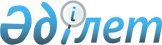 Об организации дополнительных мер по социальной защите молодежи - выпускников учебных заведений начального, среднего и высшего профессионального образования
					
			Утративший силу
			
			
		
					Постановление акимата Актогайского района Павлодарской области от 15 сентября 2009 года N 161. Зарегистрировано Управлением юстиции Актогайского района Павлодарской области 9 октября 2009 года N 12-4-65. Утратило силу постановлением акимата Актогайского района Павлодарской области от 23 октября 2013 года N 260      Сноска. Утратило силу постановлением акимата Актогайского района Павлодарской области от 23.10.2013 N 260.

      В соответствии со статьей 120 Трудового кодекса Республики Казахстан от 15 мая 2007 года, подпунктом 14 пункта 1 статьи 31 Закона Республики Казахстан от 23 января 2001 года "О местном государственном управлении и самоуправлении в Республике Казахстан", пунктом 2 статьи 5 Закона Республики Казахстан от 23 января 2001 года "О занятости населения", подпунктами 2, 11 статьи 5 Закона Республики Казахстан от 7 июля 2004 года "О государственной молодежной политике в Республике Казахстан" в целях расширения мер по содействию занятости населения акимат района ПОСТАНОВЛЯЕТ:



      1. Определить в качестве дополнительной меры по социальной защите молодежи – выпускников учебных заведений начального, среднего и высшего профессионального образования – трудоустройство на Молодежную практику.



      2. Государственному учреждению "Отдел занятости и социальных программ Актогайского района" (далее - Уполномоченный орган) определять численность безработных выпускников учебных заведений начального, среднего и высшего профессионального образования (далее - Профессиональные учебные заведения) для направления их на Молодежную практику, учитывая ситуацию, сложившуюся на рынке труда и состав безработной молодежи.



      3. Молодежная практика организуется и проводится на предприятиях, в учреждениях и организациях района (далее - Работодатель) вне зависимости от форм собственности. Уполномоченный орган взаимодействует с Работодателями на договорной основе. Договор предусматривает количество принимаемых на работу безработных, перечень профессий (специальностей), по которым Работодатель принимает на работу, в случае необходимости, дополнительную профессиональную подготовку, обязательства обеспечения участников Молодежной практики профессиональными знаниями, умениями и навыками в соответствии с их профессией. Работодатель, изъявивший желание предоставить временные рабочие места безработным – выпускникам Профессиональных учебных заведений в рамках Молодежной практики, заключает соответствующий договор с Уполномоченным органом.



      4. Право принять участие в Молодежной практике имеют выпускники Профессиональных учебных заведений, не имеющие опыта работы по полученной специальности, после окончания учебного заведения.



      5. Финансирование мероприятий по проведению Молодежной практики осуществляется за счет средств местного бюджета, целевых трансфертов из республиканского бюджета.

      Оплата труда участников Молодежной практики производится Уполномоченным органом за фактически отработанное время в размере от минимальной заработной платы до полуторного размера минимальной заработной платы, установленной законодательством Республики Казахстан на текущий год.



      6. Настоящее постановление вводится в действие по истечении 10 (десять) календарных дней после дня первого его официального опубликования.



      7. Контроль за выполнением настоящего постановления возложить на заместителя акима района Б.З.Искакову.      Аким района                                М. Кубенов
					© 2012. РГП на ПХВ «Институт законодательства и правовой информации Республики Казахстан» Министерства юстиции Республики Казахстан
				